附件1高校助学贷款本金延期申请操作指南1.登陆高校助学贷款系统，点击菜单列“本金延期”，弹框政策提示弹框，点击提示框下方按钮“确定”进入下一步（图①）；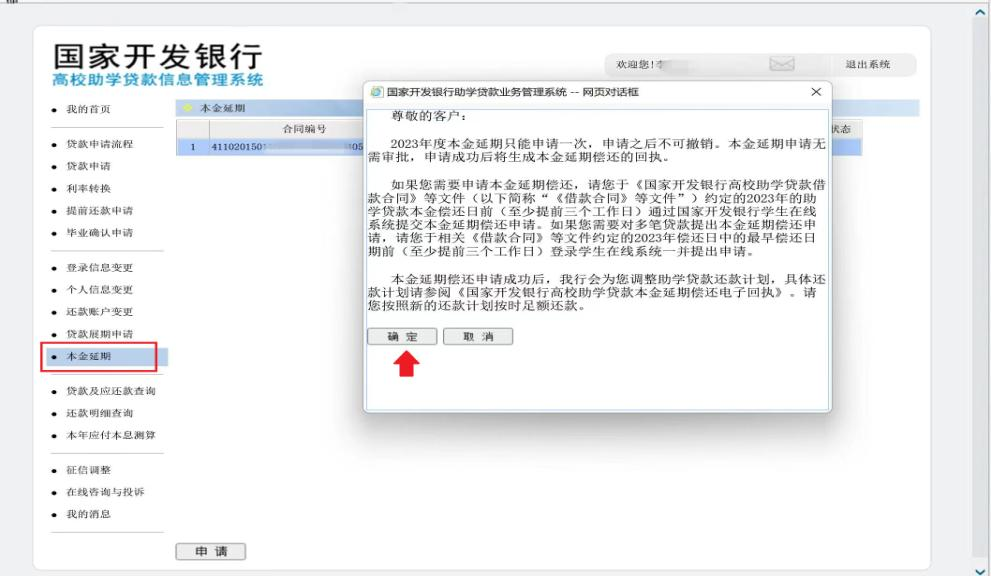 ①本金延期-菜单列-政策提示弹框2.系统展示可进行延期申请合同列表，点击“申请”按钮后跳 转展示未延期申请合同列表，点击“确定”按钮进入下一步（图②）；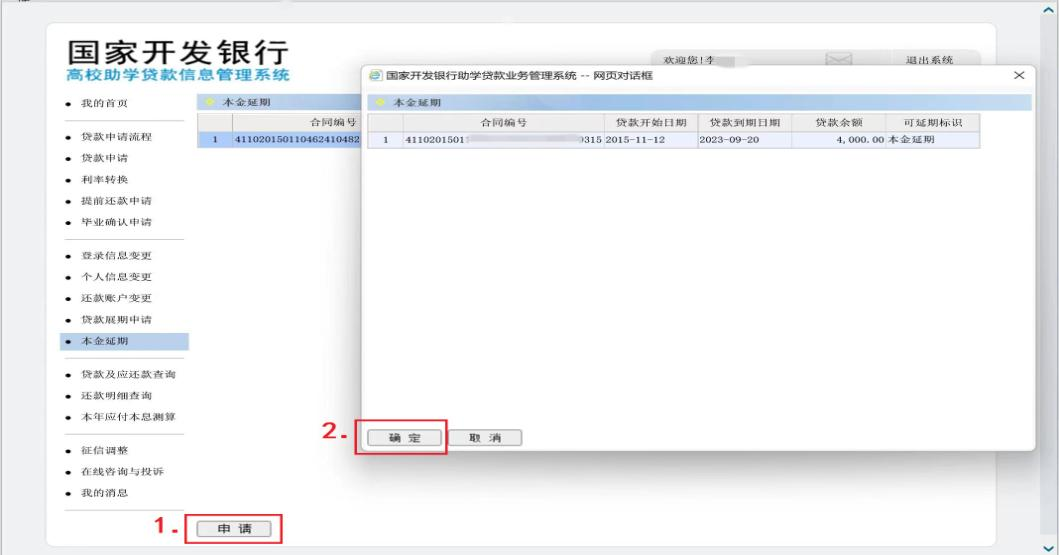 ②本金延期-未延期申请合同3.弹框展示本金延期偿还申请单，申请单展示延期合同还款 计划变更数据，点击“确定”按钮进入下一步（图③）；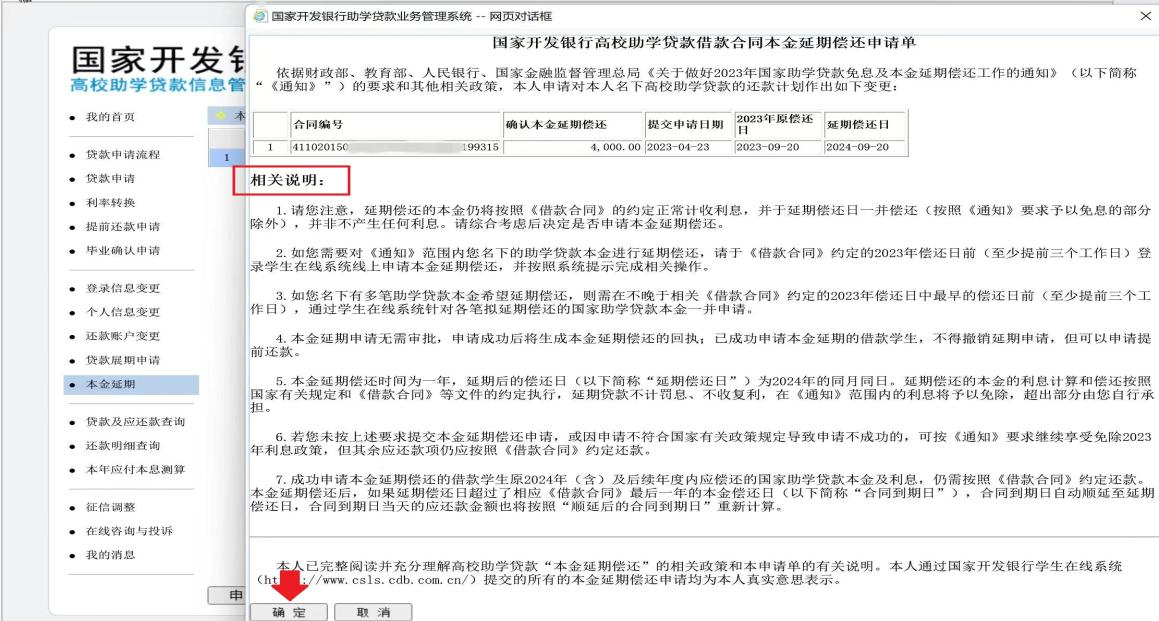 ③本金延期-申请单4.弹框显示申请成功，点击“确定”按钮，本金延期申请提 交成功（图④）；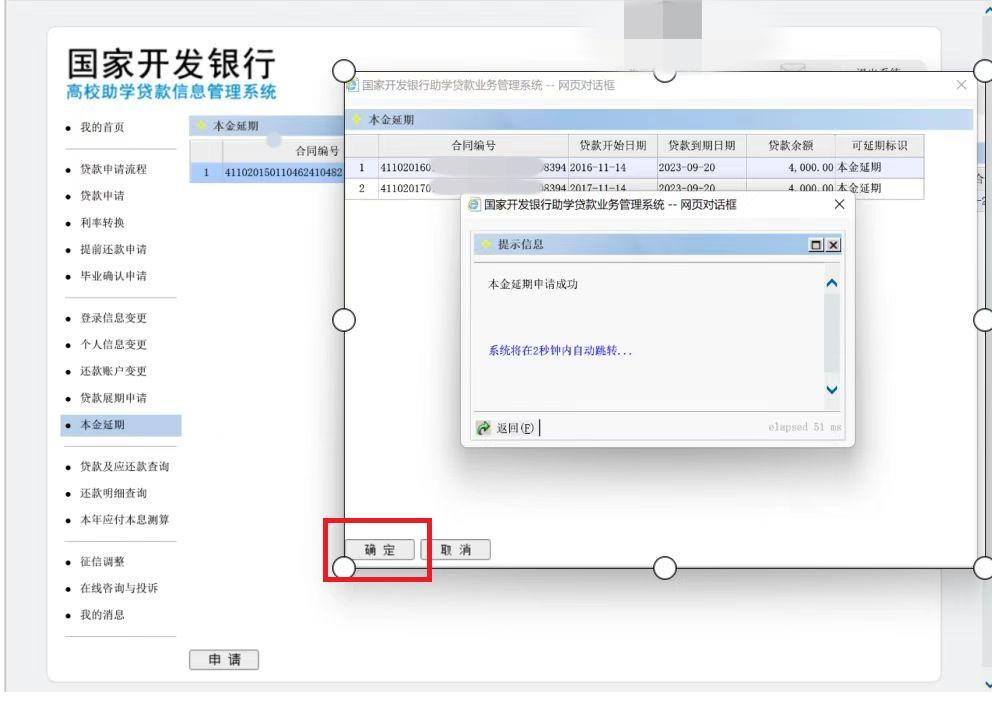 ④本金延期-申请成功5.跳转展示已申请延期合同列表（图⑤）。 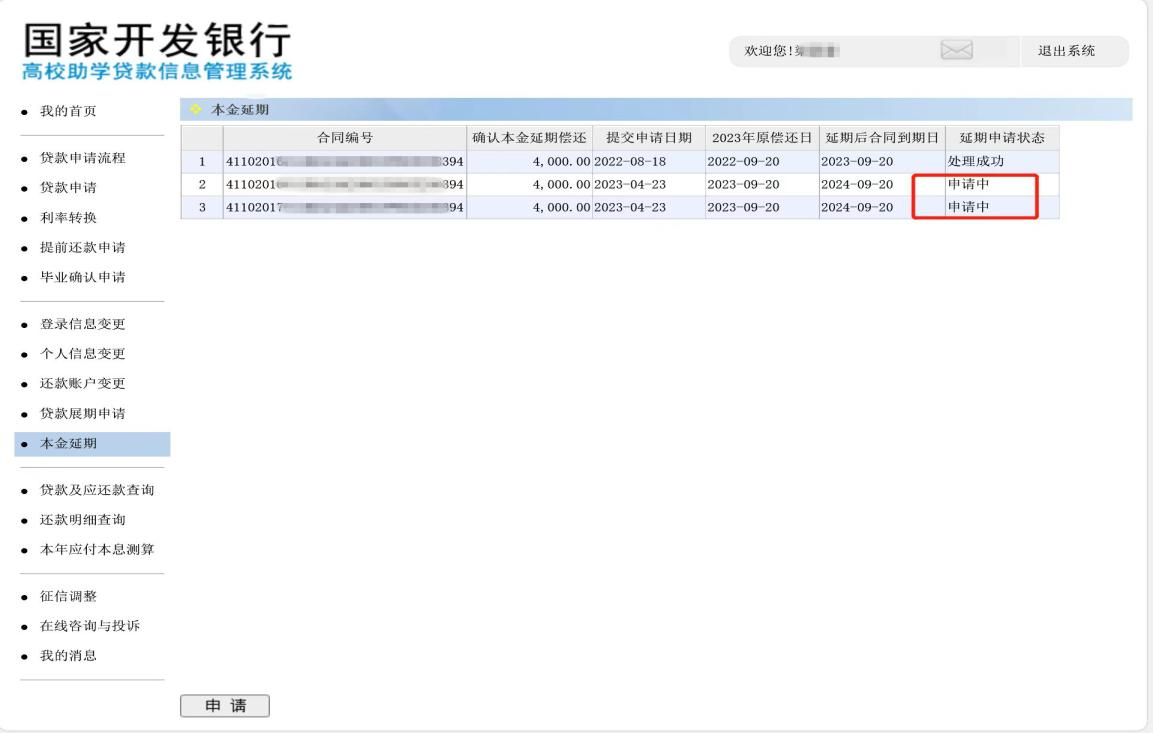 ⑤本金延期-已申请延期合同